LeerdoelRelevante informatie leren zoekenVerdiepen in duurzame kledingVoorbereiden en formuleren van relevante vragen De opdracht – 60 min*de tijd is exclusief het interview zelf. Het gaat om de voorbereiding en het verslag.Werk samen met jouw viertalBrainstorm:  welke betrokkenen en experts er zijn er? Kijk evt ook naar de gekozen bedrijven uit opdracht 2.4 Wat wil je weten en welke experts ga je benaderen? (kies er 3 om te proberen)Maak een interview afspraak met minimaal 1 expert en vertel daarbij waarom je een interview wilt doen met hem/haarBereid met elkaar minimaal 10 vragen voor die je gaat stellen aan de expert. Vul in op het antwoordformulier Ga op bezoek bij de expert (buiten lestijd). Zorg voor een taakverdeling. Iemand moet de vragen stellen en een ander filmt of schrijft meeMaak een overzichtelijk verslag van het interview of maak een kort filmpje van het interview. Zet dit in het antwoordformulierReflecteer op het interviewPortfolioHet antwoordformulier en/of de video worden opgenomen in het porfolioHet wordt beoordeeld met voldaan/niet voldaanDit formulier kan je uploaden in Teams in de map van periode 2Wat wil je weten en wat weet je nog niet over duurzame kleding?Bereid met elkaar minimaal 10 vragen voor die je gaat stellen aan de expert. Vul dat in  het antwoordformulier. Verslag van het interview (of je mag in plaats van dit verslag de video uploaden in het portfolio in teams)Naam en adres van geinterviewde:Reflecteer op het interview. Keuzedeel duurzaamheid in het beroep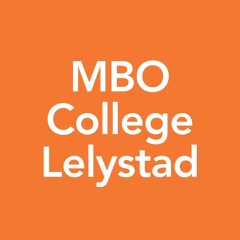 Opdracht 2.5 B Interview met een expert   Expertise ophalen voor jullie duurzame outfitKeuzedeel duurzaamheid in het beroepAntwoordformulier opdracht 2.5 B Interview met een expertPortfolio KD duurzaamheid in het beroepNaam: Interviewvragen Wat heb je geleerd van het interview?Heeft het jouw kijk op duurzame kleding of Fast Fashion veranderd? Waarom?Ben je tevreden over hoe je het interview hebt uitgevoerd?